汕头大学医学院第二附属医院定制实验台及配套装置采购项目采购清单说明：投标报价按单价报价，单价报价不得超过货物清单中的限价。合同价包括所提供货物抵达指定交货地点的货物价格、运输费、装卸费、安装、税费及一切技术和售后服务等费用。投标报价超出限价金额的为无效报价。设备编号及名称设备编号及名称规格尺寸单位数量限价（元）限价（元）结构及台面材质图片仅供参考设备编号及名称设备编号及名称(mm)单位数量单价总价结构及台面材质图片仅供参考1中央台6750*1500*850台119575 19575 全钢结构：1. 柜体侧面和背面为一整块钢板折弯而成，柜体侧面和背面上安装内部加强筋，提高支撑能力。柜体为双门双抽柜。2. 抽屉：底部和侧面为一整块钢板折弯而成，前面和背板焊接在这一整块钢板上。抽头内装隔音材料，并在安装前内部也进行喷涂处理。3. 滑轨：重负荷包夹式滑轨，尼龙滚珠，自闭结构设计。4. 柜门：双层结构，同时门片内外钢板均进行喷涂处理。门片外板经过加强设计。合叶可以拆卸，而不是焊接结构。门片上安装橡胶缓冲垫。5. 座位空档：前横梁加后封板设计。6. 台面：12.7厚理化板，耐强腐蚀。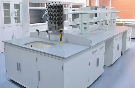 2边台6500*750*850台1 9425 9425 全钢结构：1. 柜体侧面和背面为一整块钢板折弯而成，柜体侧面和背面上安装内部加强筋，提高 支撑能力。柜体为双门双抽柜。2. 抽屉：底部和侧面为一整块钢板折弯而成，前面和背板焊接在这一整块钢板上。抽头内装隔音材料，并在安装前内部也进行喷涂处理。3. 滑轨：重负荷包夹式滑轨，尼龙滚珠，自闭结构设计。4. 柜门：双层结构，同时门片内外钢板均进行喷涂处理。门片外板经过加强设计。合叶可以拆卸，而不是焊接结构。门片上安装橡胶缓冲垫。5. 座位空档：前横梁加后封板设计。6. 台面：12.7厚理化板，耐强腐蚀。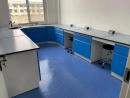 3中央台试剂架6000*300*750套1 5100 5100 铝制玻璃结构：采用38*38mm圆角及方构梁铝型材，表面经人工阳极氧化及环氧树脂静电粉末高温喷塑处理，接插件为专用高分子材料压铸件，紧密强固。带活动挂板，玻璃采用10mm厚强化玻璃，可上下移动，边缘带不锈钢护栏，防药品或试剂跌落，菱形立柱，四面安装插座4水槽+三联水龙头550*450*300套1 550 550 实验室专用PP水盆及三口水龙头。采用高分子高密度PP材料模具一体成型，采用实验室专用铜制水龙头，人体工学设计，并配有360度旋转鹅颈管。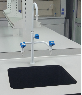 5滴水架400*500个1400 400 实芯理化板+PP棒实芯理化板基材pp滴水棒，5mm厚抗倍特层板，PVC接水盘抗化学腐蚀，抑菌、易清洁、耐潮湿利于器皿的自然干燥。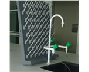 6洗眼器单口个1450 450 1.主体为加厚钢质。2.涂层为高亮环氧树脂，耐腐蚀耐热，防紫外线辐射。3.洗眼喷头，加厚铜质环氧树脂涂层外加软性橡胶，出水经减压处理呈泡沫状水柱,防止冲伤眼睛。4.防尘盖：平常可防尘，使用时自动被水冲开，并降低突然打开时短暂的高水压，防止冲伤眼睛，同时具链条与护杯连结可防脱落。  5.供水软管：长度1.5米，软性PVC管外覆不锈钢网。平时隐藏于台面下，紧急使用时可随意抽起，方便使用。 6.最大耐水压：7kg/cm2。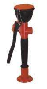 7实验室专用插座个4468 2992 实验室专用插座二三插座，配国标2.6mm电线，含实验台内连接，不含外接，其中中央台32套，边台12套。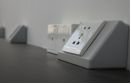 合计合计合计合计合计合计42341（含10%税金）42341（含10%税金）42341（含10%税金）